STRUTTURA DIDATTICA SPECIALE DI LINGUE E LETTERATURE STRANIERE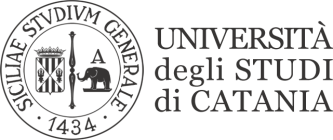                                                               RAGUSALINGUA E TRADUZIONE FRANCESE IIPaola LABADESSAIII SESSIONEPROVA SCRITTA
 04 Settembre 201905 Settembre 2019GR.C.E./P.E.C.O.Trad.
it-frTrad.
fr-itY62000860Ins. //Ins. ////Y62000923//18,5	Ins. ////Y620009451820Ins.2521Y6200077121,25	19	Ins.2126Y62000741//2319////Y62000895 Ins.// Ins. ////Y62000885//2520,528,527Y6200036419	23,5Ins. ////Y62000775////18////Y62000819//18,5Ins. ////O9100025518//Ins. ////Y62000296Ins. //Ins. ////Y62000842Ins. 18Ins.21,520Y6200091418Ins.Ins.////Y62000442Ins. //18////Y62000886Ins. 21	18,5////Y62000600Ins. Ins.Ins.////Y62000920Ins. Ins.Ins.////Y62000646Ins.Ins.Ins.19,5Ins. Y6200078423,5	//202421Y62000874 Ins.18Ins.////Y62000826//24Ins.////Y62000932//18Ins.////Y62000595Ins.18Ins.22,524Y62000708//InsIns.////O9100019225,5////////Y62000102////Ins.24//